Check Report of PI6C10810 IBIS modelIntroduction:To verify the correlation between the ibis model and hspice model, we need to do some simulations: The frequency of signal is 100MHz: Vclk	 in  0  pulse ( 0 pwr 0 0.1n 0.1n 4.9n 10n)Without trace to the OUTPUT:With 33Ωresistor and 2-inch trace to the OUTPUT:Simulation without package data: Without trace to the OUTPUT: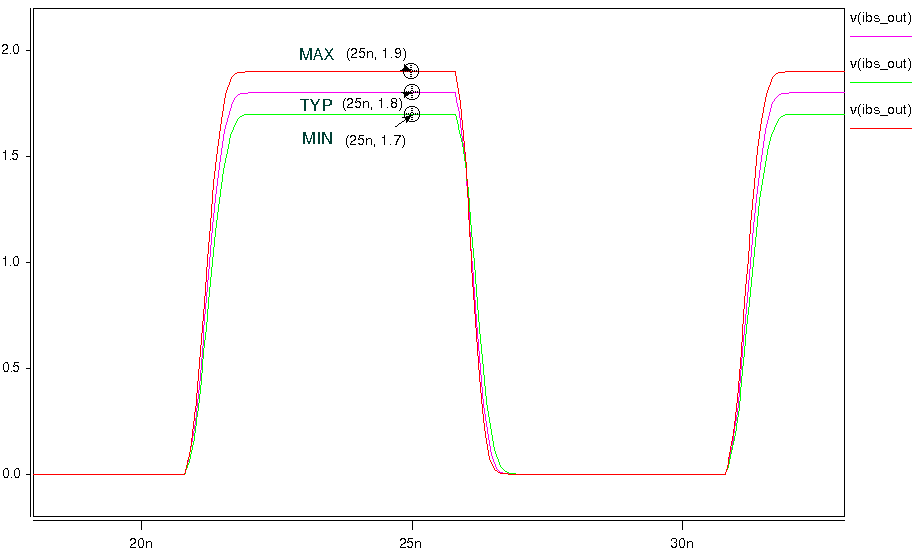 With 33Ωresistor and 2-inch trace to the OUTPUT: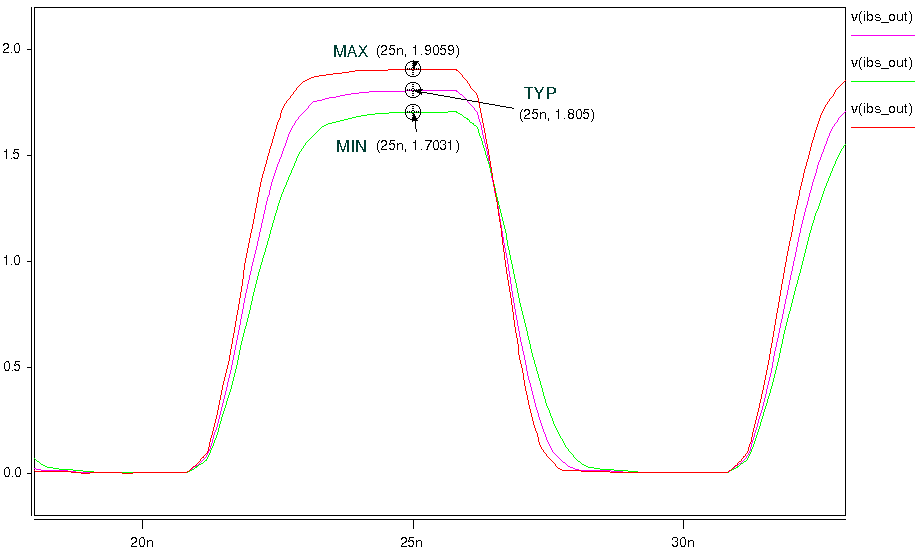 Simulation with package data: Without trace to the OUTPUT: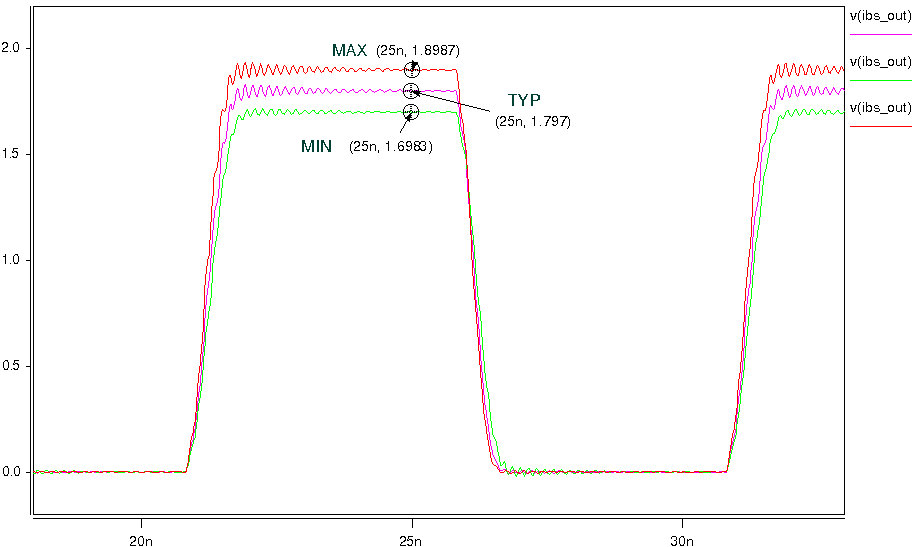 With 33Ωresistor and 2-inch trace to the OUTPUT: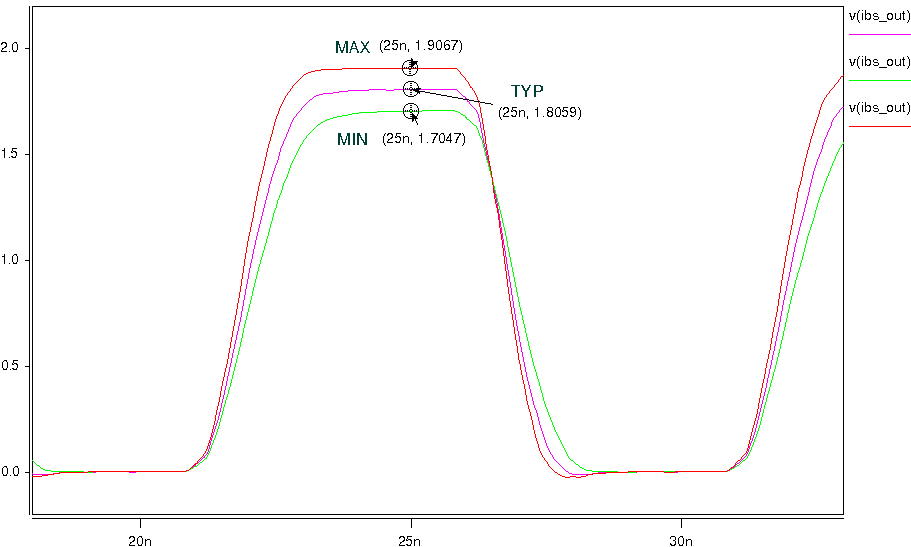 